Manual de Procedimientos y de Servicios COMUR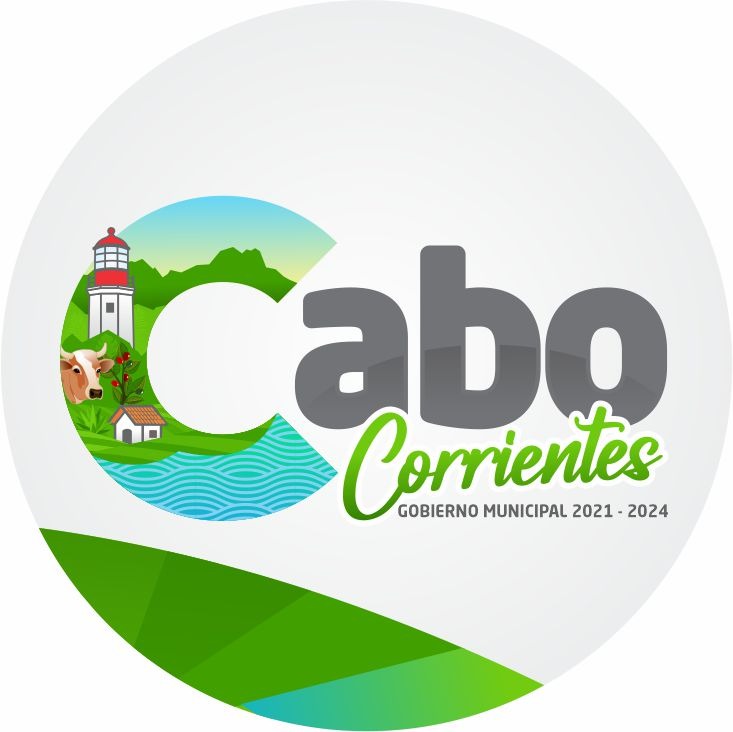 ADMINISTRACCION 2021-2024INDICEIntroducción…………………………………………………….1Misión, Visión, Objetivos Generales………………………..2Servicios que presta la Subdirección COMUR…………...3Introducción…………………………………………………….4Objetivo del Manual de Procedimientos…………………..5Alcance………………………………………………………….6Marco Jurídico………………………………………………...7Sistema de Gestión de la Operación………………………8Presidente MunicipalEl Secretario GeneralLa Procuraduría de Desarrollo UrbanoLa Comisión Municipal de RegularizaciónSecretario Técnico de la COMUROrganigrama…………………………………………………..9Perfil del Puesto………………………………………………10INTRODUCCIONEn esta administración creemos que la gobernanza es tanto una forma de gobernar, como una actitud por parte de los funcionarios. La gobernanza no pueden ser actos aislados de participación ciudadana: debe construirse como una red flexible, pero con la resistencia necesaria para afrontar los retos y adaptarse a los cambios. Una red resiliente de inclusión, participación, discusión y toma de decisiones construidas en conjunto entre sociedad y gobierno.MISIONEs una Subdirección encargada de promover la regularización y titulación de predios de propiedad así como de bienes del Municipio de Cabo Corrientes, Jalisco, a través de servicios oportunos y confiables, con el firme propósito de construir el mejor lugar para vivir.VISIONPosicionarse como la Subdirección de Regularización y Titulación, dinámica, efectiva y confiable, otorgando el derecho a un patrimonio familiar a cada uno de los habitantes de Cabo Corrientes.OBJETIVOS GENERALESDelimitar funciones y responsabilidades de los servidores, proporcionando transparencia en el actuar administrativo, orden y procedimientos sistematizados en el seguimiento de las actividades propia de esa instancia; así como vigilar el exacto cumplimiento de Ley, Reglamentos y Decretos con la finalidad de sustentar los actos de la Comisión Municipal y del Departamento.SERVICIOS QUE PRESTA LA SECRETARIA TECNICA DE COMURAsesoría a la ciudadanía del Municipio de Cabo Corrientes.Tramites de Titulación siempre y cuando: Los predios o fraccionamientos privados en los que existan asentamientos humanos, y que no tengan título; Los inmuebles en áreas de cesión o afectación Inmuebles del municipio u OPDs municipales o intermunicipales, que no cuenten con título.  Recepción de solicitudes de fraccionamientos siempre y cuando tengas los requisitos de Ley.MANUAL DE PROCEDIMIENTOSINTRODUCCIONEn el presente documento se incluye un manual de procedimientos de los procesos implicados dentro del departamento de regularización de predios; para cumplir con las expectativas del desarrollo municipal en forma sostenida, se requiere de la aplicación de instrumentos administrativos que fortalezcan la organización y funcionalidad del Ayuntamiento. En este sentido, el presente manual de procedimientos operativos, es una herramienta de trabajo y consulta que registra la información referente al marco jurídico-administrativo, estructura organiza, las funciones de los órganos que la integran, los niveles jerárquicos, que en conjunto, esquematizan y resumen la organización de la misma.OBJETIVO DEL MANUAL DE PROCEDIMIENTOSEl objetivo de este manual es dar a conocer explícitamente como es que se realiza cada trámite y cuál es el proceso que se lleva a cabo para hasta su resolución. Todo esto de una manera clara, concisa y práctica logrando obtener los mejores resultados con la población para así ser una cadena de buenas tareas en la que tanto los cabenses como el gobierno municipal se beneficien.ALCANCE DEL MANUAL DE PROCEDIMIENTOSEl alcance del presente manual contempla el proceso comprendido desde la recepción de una solicitud de información o regularización de un predio, hasta su resolución en su caso titulación.MARCO JURIDICOConstitución Política de los Estados Unidos Mexicanos.Ley para la Regularización y Titulación de Predios Urbanos en el Estado de Jalisco.DIAGRAMAS DE FLUJOTramite: Expedición de Título de Propiedad	INICIONO SE ADMITE EL TRAMITE SE ADMITE EL TRAMITEORGANIGRAMAMISION	Asimismo tomando en consideración la diversidad geográfica, política, social, económica y cultural de nuestro Municipio, es necesario contar con el presente plan, ya que el contexto del mismo es congruente con las condiciones propias del Municipio de Cabo Corrientes. Este Plan se ha elaborado en base a lo establecido en la Ley para La Regularización y Titulación de Predios Urbanos del Estado de Jalisco y El Reglamento de Regularización de Predios Urbanos en Cabo Corrientes con respecto a la precisión de procesos y requisitos, apegado a los principios de legalidad con fundamento en La Constitución Política del Estado de Jalisco, Ley general de Asentamientos Humanos del Estado, Código Urbano del Estado, Ley Agraria Federal, Ley de Hacienda y Ley de Ingresos Vigente en este Municipio.VISION	Ser una dependencia que atienda las peticiones de la población y dar certeza jurídica a los bienes particulares y municipales, generar las condiciones de atender las necesidades y exigencias de los gobernados, logrando así el desarrollo social y económico de la población en general; otorgándoles certeza jurídica al momento de otorgarles un título de propiedad.METAS	Las acciones concretas a realizar dentro del presente corresponden a las establecidas en La Ley para La Regularización y Titulación de Predios Urbanos en el Estado de Jalisco y El Reglamento de Regularización de Predios Urbanos en Cabo Corrientes.DESCRIPCCION DEL PUESTOProporcionar Información y Requisitos para el TramiteRevisión de DocumentaciónSuelo no urbanizable (fallas, rellenos) Bienes del dominio público (escurrimientos naturales, vías de comunicación, ANP) En cualquier otra área en donde no esté permitido el asentamiento humano Cualquier área que no sea propiedad privada, propiedad del municipio o de una OPD Por tener problemas con el predio, actuar de mala fe.Se realiza solicitud de Regularización.Publicación de Edicto en los estrados de la Presidencia Municipal y en Gaceta Municipal.Solicitud del estudio técnicoEstudio, Análisis, y Resolución COMUR.Solicitud de Dictamen PRODEUR.Aprobación de Dictamen de PRODEUR por la COMUR.Cuantificación de Áreas de Sesión y Créditos Fiscales.Avaluó Catastral.Proyecto de Resolución Administrativa.Declaración de Regularización Formal por Cabildo.Solicitud de Titulación por el propietario.Resolución AdministrativaEdictoCertificación de Edictos.Registro de Titulo en Catastro y Registro Público de la Propiedad.Entrega de Título de Propiedad.PRESIDENTE MUNICIPAL